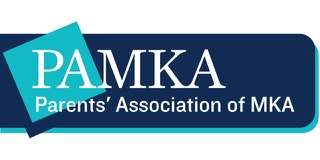 PAMKA’s Gifts to MKA 2019-2020PAMKA is proud to announce the following gifts to Montclair Kimberley Academy:TRI-CAMPUSSupplemental Financial Aid and Assistance	$         300,000 	Faculty Trust Grants* 					$  	             0Brookside Capital Campaign				$  	  10,000MKA Lecture Series		 			$  	  15,000 Wish List**							$	  10,000	 	Survival Shop						$	  10,000					TOTAL GIFTS FOR 2019-2020				$      345 ,000			*  Faculty Trust Grant (FTG) recipients were unable to travel in 2020 due to COVID-19.  Therefore, all FTG recipients will travel in 2021 with no additional Faculty Trust Grants being awarded in the 2020-2021 school year. ** The Wish List process, which primarily takes place in the spring, was disrupted due to COVID-19.  Therefore, PAMKA’s Wish List gift will be administered at MKA’s discretion.